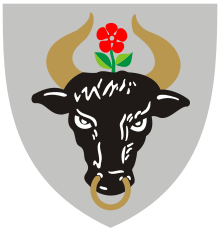 Partycypacja społeczna odgrywa znaczącą rolę w tworzeniu i wdrażaniu programów rewitalizacji w gminie. Przedmiotem Raportu jest dostarczenie szczegółowych informacji dotyczących przebiegu konsultacji społecznych projektu uchwały w sprawie przyjęcia Gminnego programu rewitalizacji miasta Chojnice. Konsultacje społeczne przeprowadzono na podstawie art. 30 ust. 1 i ust.2 Ustawy z dnia 8 marca 1990 r. o samorządzie gminnym (tekst jednolity Dz. U. z 2015 r. poz. 1515 z późn. zm.) oraz art. 17 ust. 2 pkt 3 w związku z art. 6 Ustawy z dnia 9 października 2015 r. o rewitalizacji (Dz. U. z 2015 r. poz. 1777 z późn. zm.). Konsultacje prowadzono zgodnie z Zarządzeniem Burmistrza Miasta Chojnice nr 17 z dnia 09.02.2017 r. w/s przeprowadzenia konsultacji społecznych dotyczących projektu uchwały Rady Miejskiej w Chojnicach w sprawie przyjęcia Gminnego programu rewitalizacji miasta Chojnice.Dnia 12 czerwca 2017 r., Uchwałą NR XXXIII/384/17 Rady Miejskiej w Chojnicach z dnia 12 czerwca 2017 r. w sprawie przystąpienia do sporządzenia zmiany Gminnego programu rewitalizacji miasta Chojnice, rozpoczęto proces modyfikacji dokumentu przyjętego uchwałą nr XXXI/360/17 Rady Miejskiej w Chojnicach z dnia 28 kwietnia 2017 r. w sprawie przyjęcia Gminnego Programu Rewitalizacji miasta Chojnice. Dnia 21.08.2017 r. Burmistrz Miasta Chojnice ogłosił przystąpienie do konsultacji społecznych dotyczących projektu uchwały Rady Miejskiej w Chojnicach w sprawie przyjęcia Gminnego Programu Rewitalizacji miasta Chojnice. Konsultacje miały na celu zebranie od osób zainteresowanych uwag, opinii i propozycji odnośnie Gminnego programu rewitalizacji miasta Chojnice.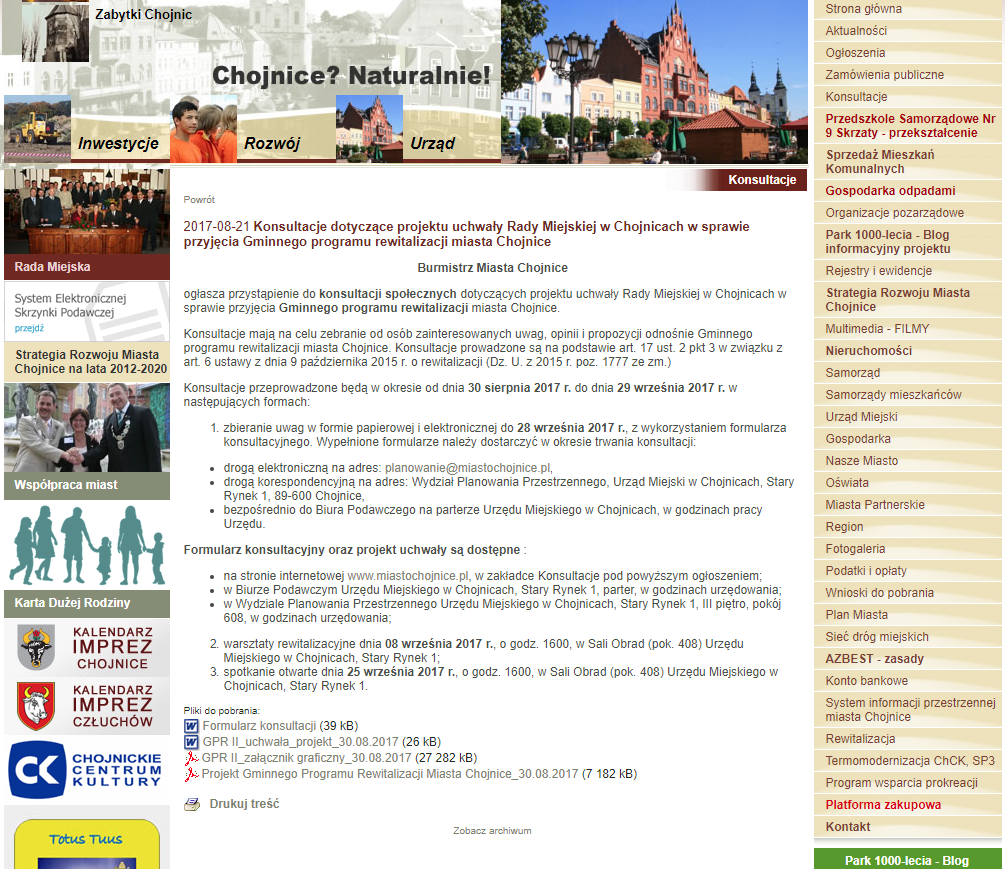 Konsultacje przeprowadzone były w okresie od dnia 30 sierpnia 2017 r. do dnia 29 września 2017 r. w następujących formach:Zbieranie uwag w formie papierowej i elektronicznej od 30 sierpnia 2017 r. do 29 września 2017 r., z wykorzystaniem formularza konsultacyjnego. Wypełnione formularze należało dostarczyć w okresie trwania konsultacji drogą elektroniczną na adres: planowanie@miastochojnice.pl, drogą korespondencyjną na adres: Wydział Planowania Przestrzennego, Urząd Miejski w Chojnicach, Stary Rynek 1, 89-600 Chojnice lub bezpośrednio do Biura Podawczego na parterze Urzędu Miejskiego w Chojnicach, w godzinach pracy Urzędu. Formularz konsultacyjny oraz projekt uchwały są zostały udostępnione na stronie internetowej www.miastochojnice.pl, w zakładce Konsultacje pod powyższym ogłoszeniem, w Biurze Podawczym Urzędu Miejskiego w Chojnicach, Stary Rynek 1, parter, w godzinach urzędowania, w Wydziale Planowania Przestrzennego Urzędu Miejskiego w Chojnicach, Stary Rynek 1, III piętro, pokój 608, w godzinach urzędowania.Warsztaty rewitalizacyjne dnia 8 września 2017 r., o godz. 16:00, w Sali Obrad (pok. 408) Urzędu Miejskiego w Chojnicach, Stary Rynek 1. Celem przeprowadzenia warsztatów było poznanie opinii na temat projektu Gminnego Programu Rewitalizacji miasta Chojnice wyrażanych przez interesariuszy zewnętrznych, w tym przede wszystkim: mieszkańców, reprezentantów osiedli samorządowych, przedsiębiorców, radnych i innych, w tym nade wszystko reprezentantów Komitetu Rewitalizacji miasta Chojnice. Forma warsztatowa zakładała wykonywanie określonych zadań/ćwiczeń oraz pracę w mniejszych 2- lub 3-osobowych grupach. Spotkanie otwarte dnia 25 września 2017 r., o godz. 16:00, w Sali Obrad (pok. 408) Urzędu Miejskiego w Chojnicach, Stary Rynek 1. Celem spotkania otwartego było wyartykułowanie głównych zmian w Gminnym Programie Rewitalizacji miasta Chojnice w stosunku do wersji uchwalonej przez radę miejską w dniu Przebieg i rezultaty poszczególnych form konsultacji zostaną opisane poniżej.1. ZBIERANIE UWAG W FORMIE PAPIEROWEJ I ELEKTRONICZNEJW toku zbierania uwag w formie papierowej i elektronicznej wpłynął jeden wniosek (osoby fizycznej) w sprawie zmiany granic obszaru objętego rewitalizacją, podobszar Dworcowa, rejon ulic Łużyckiej i Słowiańskiej.Uzasadnienie wniosku:„Działając w imieniu mieszkańców ulicy Łużyckiej i własnym, zdecydowanie domagam się zmiany granic podobszaru Dworcowa. Obecnie przebieg granicy obszaru w rejonie ulicy Łużyckiej obejmuje obszar do nasypu kolejowego z działkami 2280/7, 2280/6, 2270/1, 2270/4. Z mapy dołączonej do GPR nie można stwierdzić, czy działki 2270/3 2280/2 (niecała) są w obszarze rewitalizacji czy poza nim. Dalej granica podobszaru Dworcowa zaczyna biec działką 2269/10, czyli ulicą Łużycką do ulicy Kaszubskiej, pomijając posesje od numeru 18. do 2. i dalej ulicą Słowiańską przez teren dawnego przedsiębiorstwa PeBeRol. Uważam, że takie umiejscowienie granicy jest niesprawiedliwe i jawnie szykanuje mieszkańców tych posesji oraz prowadzących działalność gospodarczą na terenach popeberolowskich jako beneficjentów GPR. Czy mieszkańcy posesji na działkach leżących przy ulicy Łużyckiej (licząc od budynku ZUS do ul. Kaszubskiej – 2271, 2272, 2273/1, 2273/2, 2274, 2275, 2276, 2277, 2278) to chojniczanie „gorszego sortu”, że nie zostali ujęci w GPR? Nie należy się im udział w programie rewitalizacji? Dlaczego pozbawia się mieszkających tam chojniczan możliwości udziału w GPR i skorzystania z oferowanych w nim rozwiązań? Wykluczenie mieszkańców tego fragmentu miasta nie znajduje żadnego logicznego i merytorycznego wytłumaczenia, tym bardziej uzasadnienia. Z załącznika graficznego do GPR wynika ewidentnie, że południowo-wschodnia granica podobszaru Dworcowa oparta jest o ulicę Towarową, obszar dworca PKP, a dla działek 2270/1, 2270/4, 2280/7 i 2280/6 o ul. Dworcową, nasyp kolejowy i ul. Łużycką – dlaczego w planie wykluczono działki od 2271 do 2278? W GPR na s. 28. wyraźnie stwierdza się „Granice Dzielnicy Dworcowej stanowią: od strony (…) wschodniej – linia kolejowa (…)”. Analiza „Szczegółowej diagnozy podobszaru Dworcowa” (ss. 28.-62.) jasno pokazuje, że jako mieszkańcy miasta i rejonu Dworcowa zostaliśmy wykluczeni już na początku procesu opracowywania GPR. Dziwi to chociażby w świetle poniższego fragmentu GPR, nie mówiąc już o całości dokumentu:„7 Wnioski: analiza przyczyn degradacji na obszarze objętym programem Przyczyn degradacji na obszarze rewitalizacji należy szukać przede wszystkim wewnątrz lokalnej społeczności: bezrobocie, ubóstwo, zachowania patologiczne oraz dziedziczenie negatywnych postaw życiowych generują stan degradacji społecznej wewnątrz granic Miasta Chojnice. Społeczność lokalna poprzez korzystanie ze świadczeń pomocy społecznej pogłębia stan funkcjonowania populacji obszaru rewitalizacji, którzy ze względy na brak odpowiedniej infrastruktury czy alternatywy spędzają wolny czas na spożywaniu alkoholu, stojąc w bramach czy dewastując przestrzeń publiczną. Szczególnie zachowania patologiczne, zauważalne są podczas okresu letniego, podczas wydarzeń rozrywkowych w lokalnym nocnym klubie w okolicy dworca PKP i PKS w Chojnicach. (podkreślenie moje) Osoby samotne, niesamodzielne są bardzo często pozostawione samym sobie oraz zdane na „łaskę” odpowiednich służb, co powoduje pogłębienie stanu zagrożenia wykluczeniem społecznym. Dodatkowo wizerunek Dzielnicy Dworcowej stanowi swoisty wyznacznik poziomu jej degradacji, ponieważ powyższy podobszar postrzegany jest jako miejsce niebezpieczne, którego należy unikać po zmroku (szczególnie bram, podwórzy i miejsc spędzania czasu wolnego okolicznej młodzieży).” (s. 76 GPR)Ulica Łużycka znajduje się w bezpośredniej bliskości wspomnianego, a niewymienionego z nazwy, klubu. Wszyscy zainteresowani doskonale wiedzą, że chodzi o klub „Coloseum” istniejący w budynku dawnej stołówki zakładowej PKP. To właśnie na ulicy Łużyckiej przed budynkiem KRUS, na części działki 2265/16, wzdłuż ulicy przy budynkach ZUS, posesji nr 18, 16, 14 parkują swoje samochody osoby przyjeżdżające z Chojnic i spoza (m.in. powiaty tucholski, człuchowski, sępoleński). To na ulicy Łużyckiej często słychać w środku nocy powracających do swoich samochodów „klubowiczów”. To na ulicy Łużyckiej w słabo oświetlonych jej rejonach (działki 2265/16, 2280/5) zdarza się zobaczyć pary „klubowiczów”, idących zaspokoić swoje erotyczne i seksualne potrzeby. To często na nasypie kolejowym, dochodząc przez działki 2270/3 i 2280/2, a bywa i dalej na działkę 2280/5 wzdłuż nasypu kolejowego, pojawiają się pojedyncze osoby lub 2-3 osobowe grupki amatorów „jednego głębszego” czy „szybkiego piwka”. Skoro autorzy GPR dostrzegają problemy alkoholizmu (s. 39. GPR) i bezpieczeństwa (s. 36. GPR) to dlaczego opisywany przeze mnie region ulicy Łużyckiej został pominięty w GPR? Z drugiej strony, skoro obszar ulicy Łużyckiej od posesji nr 2 do nr 18 oraz tereny działalności gospodarczej przy ulicy Słowiańskiej zostały wyłączone z podobszaru Dworcowa – dlaczego autorzy GPR w części prowadzonych analiz ten obszar uwzględniają (np. s. 37., s. 49.)? Bo jest to przydatne do osiągnięcia określonych celów badawczych?Wracając do przebiegu granic podobszaru dworcowa w rejonie ulic Łużycka – Słowiańska w GPR można m.in. przeczytać:„Na obszarze rewitalizacji zidentyfikowane zostały także problemy gospodarcze. Przedsiębiorcy niechętnie lokalizują swoje działalności na tym terenie. Wśród przyczyn tej niechęci wskazują m.in. lokalną społeczność, która ze względu niski poziom dochodów i styl życia nie generuje odpowiedniego popytu na oferowane usługi i produkty.” (s. 6.);„W aspekcie rewitalizacji stan kryzysowy w podsystemie gospodarczym dotyczy przede wszystkim niskiego stopnia przedsiębiorczości, słabej kondycji lokalnych przedsiębiorstw. Jednym z wyznaczników niskiego stopnia przedsiębiorczości jest liczba podmiotów gospodarczych zarejestrowanych na danym obszarze.” (s. 48.).„W opinii lokalnych przedsiębiorców wśród czynników zewnętrznych najbardziej oddziałujących na interesariuszy, w szczególności na osoby prowadzące działalność gospodarczą na terenie podobszaru Dworcowa jest poziom płac oraz wspomniane wcześniej, starzejące się społeczeństwo, których dochody nie są wstanie wygenerować odpowiedniego popytu na oferowane produkty i usługi.” (s. 50.)„Macierz SWOT, słabe strony, p. 3 – Zły stan przedsiębiorczości.” (s. 62.).Skoro problemy w podobszarze rewitalizowanym Dworcowa dotyczą też spraw gospodarczych, dlaczego autorzy programu tak lekką ręką wyrzucają cześć tej przedsiębiorczości, która istnieje, poza granice rewitalizowanego obszaru? Ta przedsiębiorczość dzisiaj jest, jutro – jeżeli pozostanie bez pomocy lub wsparcia – może jej nie być.Z lektury GPR i konfrontacji z rzeczywistością ewidentnie wynika, że pominięte w programie w ramach podobszaru Dworcowa posesje o numerach parzystych przy ulicy Łużyckiej (licząc od budynku ZUS do ul. Kaszubskiej – działki 2271, 2272, 2273/1, 2273/2, 2274, 2275, 2276, 2277, 2278), tereny działalności gospodarczej przy ulicy Słowiańskiej (działki z grupy 2279/x) oraz tereny wzdłuż nasypu kolejowego (m.in. działki 2280/5 i 2317/2) stanowią integralną cześć podobszaru Dworcowa GPR.W związku z powyższym, działając w imieniu mieszkańców i własnym, żądam przeprowadzenia korekty granic podobszaru Dworcowa w GPR miasta Chojnice i włączenia w ten obszar działek wymienionych w uzasadnieniu formularza konsultacyjnego niebędących w granicach podobszaru Dworcowa.”Odpowiedź na uwagi przedstawione w formularzu konsultacyjnym:Zgodnie z Ustawą z dnia 9 października 2015 r. o rewitalizacji (Dz.U. 2015 poz. 1777), rewitalizacja stanowi proces wyprowadzania ze stanu kryzysowego obszarów zdegradowanych, prowadzony w sposób kompleksowy, poprzez zintegrowane działania na rzecz lokalnej społeczności, przestrzeni i gospodarki, skoncentrowane terytorialnie, prowadzone przez interesariuszy rewitalizacji na podstawie gminnego programu rewitalizacji (art. 2 ust. 1). Zgodnie z art. 14 ust. 1 i 2, gminny program rewitalizacji przyjmuje, w drodze uchwały, rada gminy i jest on sporządzany dla obszaru rewitalizacji wyznaczonego w drodze uchwały, o której mowa w art. 8 Ustawy o rewitalizacji. Z kolei przywoływany art. 8, zawiera następujący zapis: „W przypadku gdy gmina zamierza realizować zadania własne, o których mowa w art. 3 ust. 1 Ustawy, rada gminy wyznacza, w drodze uchwały, z własnej inicjatywy albo na wniosek wójta, burmistrza albo prezydenta miasta, obszar zdegradowany i obszar rewitalizacji. Obszar zdegradowany, zgodnie z zapisami Ustawy, to „obszar gminy znajdujący się w stanie kryzysowym z powodu koncentracji negatywnych zjawisk społecznych, w szczególności bezrobocia, ubóstwa, przestępczości, niskiego poziomu edukacji lub kapitału społecznego, a także niewystarczającego poziomu uczestnictwa w życiu publicznym i kulturalnym oraz koncentracji problemów: 1) gospodarczych – w szczególności niskiego stopnia przedsiębiorczości, słabej kondycji lokalnych przedsiębiorstw lub 2) środowiskowych – w szczególności przekroczenia standardów jakości środowiska, obecności odpadów stwarzających zagrożenie dla życia, zdrowia ludzi lub stanu środowiska, lub 3) przestrzenno-funkcjonalnych – w szczególności niewystarczającego wyposażenia w infrastrukturę techniczną i społeczną lub jej złego stanu technicznego, braku dostępu do podstawowych usług lub ich niskiej jakości, niedostosowania rozwiązań urbanistycznych do zmieniających się funkcji obszaru, niskiego poziomu obsługi komunikacyjnej, niedoboru lub niskiej jakości terenów publicznych, lub 4) technicznych – w szczególności degradacji stanu technicznego obiektów budowlanych, w tym o przeznaczeniu mieszkaniowym, oraz niefunkcjonowaniu rozwiązań technicznych umożliwiających efektywne korzystanie z obiektów budowlanych, w szczególności w zakresie energooszczędności i ochrony środowiska. Z tak zdefiniowanego i wyznaczonego obszaru zdegradowanego, rada gminy w drodze uchwały decyduje o kształcie obszaru rewitalizacji – zgodnie bowiem z art. 10 ust. 1, „Obszar obejmujący całość lub część obszaru zdegradowanego, cechujący się szczególną koncentracją negatywnych zjawisk, o których mowa w art. 9 ust. 1, na którym z uwagi na istotne znaczenie dla rozwoju lokalnego gmina zamierza prowadzić rewitalizację, wyznacza się jako obszar rewitalizacji.” Warto także dodać, że uchwała w sprawie wyznaczenia obszaru zdegradowanego i obszaru rewitalizacji stanowi akt prawa miejscowego. Po podjęciu uchwały w sprawie wyznaczenia obszaru zdegradowanego i obszaru rewitalizacji, rada gminy ma możliwość rozpoczęcia procedury opracowania gminnego programu rewitalizacji, którego realizacja docelowo ma przyczynić się do poprawy sytuacji kryzysowej.Prace związane z wyznaczeniem obszaru zdegradowanego i obszaru rewitalizacji zostały rozpoczęte w mieście Chojnice w 2015 r. Na początku, w celu wyznaczenia obszaru zdegradowanego i obszaru rewitalizacji miasto Chojnice opracowało diagnozę o której mowa w art. 4 ust. 1 pkt 1 Ustawy o rewitalizacji, potwierdzającą spełnienie przez obszar zdegradowany i obszar rewitalizacji przesłanek ich wyznaczenia. Diagnoza ta została zawarta w. ,,Raporcie dotyczący delimitacji obszarów zdegradowanych miasta Chojnice. Materiał badawczy i wprowadzający do Lokalnego Programu Rewitalizacji miasta Chojnice” (raport opracowany w okresie luty-wrzesień 2015 r. przez zespół pod kierunkiem dr Aleksandry Jadach-Sepioło), który sporządzono w ślad za deklaracją przystąpienia do procesu przygotowania projektów rewitalizacyjnych składanych w ramach Regionalnego Programu Operacyjnego dla Województwa Pomorskiego na lata 2014-2020.Na podstawie przeprowadzonych w Raporcie analiz, w tym dokonanej oceny wydzielonych na potrzeby delimitacji jednostek miejskich, a także możliwości realizacji procesu rewitalizacji i jej dofinansowania w ramach Regionalnego Programu Regionalnego wybrano obszary, które spełniły najpełniej wyznaczone założenia dla zaplanowania procesu rewitalizacji dla miasta Chojnice. Wybór ten zaopiniowała pozytywnie Rada Miejska w Chojnicach w dniu 14 września 2015 r. W świetle art. 9 ust. 1 ustawy o rewitalizacji, na podstawie przeprowadzonych w Raporcie analiz, wyznaczono projektowany obszar zdegradowany obejmujący obszar trzech miejskich jednostek urbanistycznych wyznaczonych na potrzeby delimitacji, tj.: Dzielnicy Dworcowej, Śródmieścia i Strefy Przemysłowej, zajmujący ok. 550 ha. Natomiast, na podstawie art. 10 ust. 1 ww. ustawy, z uwagi na szczególną koncentrację negatywnych zjawisk społecznych oraz skorelowanych z nimi negatywnych zjawisk gospodarczych i przestrzennych, jak również istotne znaczenie dla rozwoju lokalnego, spośród obszaru zdegradowanego wyznaczono obszar rewitalizacji obejmujący jedną miejską jednostkę urbanistyczną, tj. Dzielnicę Dworcową, spełniając tym samym warunek określony w art. 10 ust. 2 ustawy o rewitalizacji. Wg danych z 2012r. obszar rewitalizacji zajmuje powierzchnię ok.160 ha (tj. ok. 7,6% powierzchni miasta) i zamieszkuje go ok. 7.200 osób (tj.ok.18% ludności miasta).Następnie, tak uzasadniony i skonstruowany projekt uchwały w sprawie wyznaczenia obszaru zdegradowanego i obszaru rewitalizacji został poddany konsultacjom społecznym, ogłoszonym przez Burmistrza miasta Chojnice w dniu 2 maja 2016 r. Konsultacje przeprowadzone zostały w okresie od dnia 9 maja 2016 r. do dnia 1 czerwca 2016 r. do godz. 15:00 w następujących formach:1. spotkanie przybliżające istotę rewitalizacji i metodologię wyznaczenia proponowanego obszaru zdegradowanego i obszaru rewitalizacji miasta; spotkanie rozpocznie się o godzinie 17.30 w Sali Obrad Urzędu Miejskiego w Chojnicach, Stary Rynek 1, dnia 17 maja 2016r.;2. warsztaty prowadzone techniką worldcafe umożliwiające wymianę wiedzy i pomysłów, a także dające możliwość wstępnej identyfikacji interesariuszy rewitalizacji i ich przedstawicieli; spotkanie rozpocznie się o godzinie 18:30 w Chojnickim Centrum Kultury, ul. Swarożyca 1, dnia 19 maja 2016r.;3. zbieranie uwag, propozycji i opinii w formie papierowej i elektronicznej, z wykorzystaniem formularza konsultacyjnego.W toku spotkań konsultacyjnych pojawiła się propozycja zmiany granic obszaru rewitalizacji i uwzględnienia w ramach niego także podobszaru Śródmieście. Burmistrz Miasta Chojnice, wsłuchując się w głos interesariuszy poddał więc te wnioski pod dyskusję i analizę zespołu badawczego wykonującego raport. W następstwie tych czynności został opracowany dokument pt. „Analiza – weryfikacja granic obszaru zdegradowanego i rewitalizacji wyznaczonych w opracowaniu pn. „Raport dotyczący delimitacji obszarów zdegradowanych miasta Chojnice. Materiał badawczy i wprowadzający do lokalnego programu rewitalizacji miasta Chojnice” (sporządzony w czerwcu 2016 r. przez zespół pod kierunkiem dr Aleksandry Jadach-Sepioło). Po przeanalizowaniu wniosków interesariuszy rewitalizacji oraz dokonaniu analiz wskaźników, w konsultacji z Urzędem Marszałkowskim Województwa Pomorskiego, burmistrz miasta Chojnice podjął decyzję o zmianie granic obszaru rewitalizacji i przedłożeniu radzie miejskiej projektu uchwały zmodyfikowanego w oparciu o wnioski podczas konsultacji społecznych. Tak zaproponowany obszar zdegradowany i obszar rewitalizacji został przyjęty Uchwałą Nr XXII/237/16 Rady Miejskiej w Chojnicach z dnia 15 lipca 2016 r. w sprawie wyznaczenia obszaru zdegradowanego i obszaru rewitalizacji na terenie miasta Chojnice. Uchwała stanowi akt prawa miejscowego.Kolejnym krokiem podjętym przez burmistrza miasta Chojnice było przystąpienie do sporządzenia projektu Gminnego Programu Rewitalizacji (wykonywała go firma EU-Consult Sp. z o.o.), który został sfinalizowany podjęciem uchwały Nr XXXI/360/17 Rady Miejskiej w Chojnicach z dnia 28 kwietnia 2017r. w sprawie przyjęcia Gminnego programu rewitalizacji miasta Chojnice. Jednak w podjętej uchwale, załącznik graficzny nie odpowiadał rzeczywistym granicom obszaru rewitalizacji, w związku z tym należało go zmienić – w zgodzie z treścią Uchwały Nr XXII/237/16 Rady Miejskiej w Chojnicach z dnia 15 lipca 2016 r. w sprawie wyznaczenia obszaru zdegradowanego i obszaru rewitalizacji na terenie miasta Chojnice. Nastąpiło to w drodze Uchwały Nr XXXIII/381/17 Rady Miejskiej w Chojnicach z dnia 12 czerwca 2017r. w sprawie zmiany załącznika graficznego do Gminnego programu rewitalizacji miasta Chojnice.Reasumując, aktualny kształt obszaru rewitalizacji jest wynikiem podjęcia uchwały z dnia 15 lipca 2016 r. Podjęta uchwała stanowi akt prawa miejscowego. Wszelkie ewentualne zmiany kształtu granic obszaru rewitalizacji lub obszaru zdegradowanego mogą nastąpić jedynie w trybie zmiany tej właśnie uchwały. Nie jest możliwa, z punktu widzenia aktualnie obowiązujących przepisów prawa, zmiana granic obszaru rewitalizacji w drodze zmiany uchwały w sprawie Gminnego Programu Rewitalizacji. By tego dokonać, należy powtórzyć całą procedurę, od momentu wyznaczenia obszaru rewitalizacji, a następnie opracować na nowo Gminny Program Rewitalizacji lub dokonać zmian w obecnie obowiązującym programie. Inne rozwiązanie wskazanego przez wnioskodawcę problemu będzie narażone na niezgodność z prawem.2. WARSZTATY REWITALIZACYJNE DNIA 8 WRZEŚNIA 2017 R.W warsztatach rewitalizacyjnych uczestniczyło w sumie 5 osób. Podczas spotkania zaprezentowane główne zmiany w Gminnym Programie Rewitalizacji. Wskutek przeprowadzonej dyskusji pojawiły się następujące sugestie/wnioski dotyczące struktury i treści dokumentu:(1) Stwierdzono, że należy jeszcze w większym stopniu uzupełnić diagnozę podobszarów rewitalizacji Dworcowa i Śródmieście o wyniki badań społecznych, tj. wywiadów kwestionariuszowych oraz indywidualnych wywiadów pogłębionych.(2) Rekomendowane uzupełnienie wizji o elementy związane z brakującymi podsystemami sytuacji kryzysowej.(3) Rozszerzenie opisu diagnozy gospodarczej na podobszarze Dworcowa poprzez dodanie innych wyznaczników niskiego stopnia przedsiębiorczości, np. poprzez analizę jakościową i inwentaryzacyjną dotyczącą pustych lokali w parterach budynków oraz dotyczącą udziału osób w wieku poprodukcyjnym w ogólnej liczbie mieszkańców(4) Ponowne przeanalizowanie wskaźników służących monitoringowi przedsięwzięć rewitalizacyjnych i ich weryfikacja.(5) Uzupełnienie opisu struktury zarządzania realizacją GPR(6) Uzupełnienie systemu monitorowania, oceny i ewaluacji GPR(7) Uzupełnienie GPR o proponowane metody włączenia różnych grup interesariuszy na etapie monitorowania procesu rewitalizacji oraz wskazanie wprost kluczowych interesariuszy procesu rewitalizacji(8) Ponowną modyfikacja załącznika graficznego do GPR i zwiększenie jego zbieżności z modelowymi opracowaniami tego rodzaju w województwie pomorskimWszystkie ww. sugestie i uwagi skierowane do wykonawcy zmiany GPR zostały uwzględnione w ostatecznej wersji programu.3. SPOTKANIE OTWARTE DNIA 25 WRZEŚNIA 2017 RTrzecią formą konsultacji społecznych było spotkanie otwarte, w którym uczestniczyło 10 osób, reprezentantów Komitetu Rewitalizacji, Urzędu Miasta Chojnice oraz wykonawcy programu. Spotkanie przeprowadzono z wykorzystaniem metod heurystycznych i warsztatowych. Prowadzący spotkanie przygotował materiały projektowe i warsztatowe. Prace wykonywane było w parach lub grupach 3-osobowych. Celem warsztatów było wypracowanie kluczowych problemów obszaru rewitalizacji oraz ich uporządkowanie wg znaczenia. Następnie każdy uczestnik spotkania określał, przy wykorzystaniu map, kluczowe obszary publiczne, które będą stanowiły „szkielet” ożywiania obszaru rewitalizacji. W oparciu o ten „szkielet”, czyli system przestrzeni publicznej prowadzone będą działania zmierzające do przywrócenia życia i odnowy obszaru zdegradowanego. Zebrane materiały projektowe wraz z kluczowymi sugestiami uczestników spotkania zostały uwzględnione przez wykonawcę w zmianie załącznika graficznego do GPR oraz w tworzeniu finalnego kształtu macierzy SWOT podsumowującej najważniejsze mocne i słabe strony oraz szanse i zagrożenia obszaru rewitalizacji.